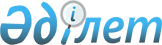 О внесении изменения в постановление акимата Акжарского района Северо-Казахстанской области от 25 декабря 2012 года N 430 "Об организации оплачиваемых общественных работ в организациях Акжарского района на 2013 год"Постановление акимата Акжарского района Северо-Казахстанской области от 5 ноября 2013 года N 325. Зарегистрировано Департаментом юстиции Северо-Казахстанской области 5 декабря 2013 года N 2417

      В соответствии со статьей 21 Закона Республики Казахстан от 24 марта 1998 года «О нормативных правовых актах» акимат Акжарского района Северо-Казахстанской области ПОСТАНОВЛЯЕТ:



      1. Внести в постановление акимата Акжарского района Северо-Казахстанской области от 25 декабря 2012 года № 430 «Об организации оплачиваемых общественных работ в организациях Акжарского района на 2013 год» (зарегистрировано в Реестре государственной регистрации нормативных правовых актов под № 2173 от 13 февраля 2013 года, опубликовано 1 марта 2013 года в газетах «Акжар-хабар» № 10, «Дала Дидары» № 10) следующее изменение:

      Приложение к указанному постановлению изложить в новой редакции, согласно приложения к настоящему постановлению.



      2. Контроль за исполнением настоящего постановления возложить на заместителя акима Акжарского района Северо-Казахстанской области Сыздыкова Ж. Б.



      3. Настоящее постановление вводится в действие по истечении десяти календарных дней после дня его первого официального опубликования.      Аким Акжарского района

      Северо-Казахстанской области                 М. Турысбеков      «СОГЛАСОВАНО»:      Директор государственного

      учреждения «Акжарский районный архив»       Исмагулова С.С.      «СОГЛАСОВАНО»:      Начальник Управления юстиции

      Акжарского района департамента юстиции

      Северо-Казахстанской области

      Министерства юстиции Республики Казахстан   Қадырқызы Л.

      Приложение

      к постановлению акимата

      Акжарского района

      от 5 ноября 2013 года № 325Приложение

      к постановлению акимата

      Акжарского района

      от 25 декабря 2012 года № 430 Перечень

организаций Акжарского района, виды и объемы общественных работ
					© 2012. РГП на ПХВ «Институт законодательства и правовой информации Республики Казахстан» Министерства юстиции Республики Казахстан
				№п/пНаименование

организацииВиды оплачиваемых общественных работОбъем общественных работКоличество

человек1Государственное учреждение «Аппарат акима Айсаринского сельского округа Акжарского района Северо-

Казахстанс-

кой области»1. Оказание помощи в озеленении и благоустройстве сельских населенных пунктовУборка от

мусора улиц – 2000 квадратных метров, прополка сорной

травы – 1000 квадратных метров, обрезка деревьев – 65 штук, вырубка веток – 200 кустарников,

побелка деревьев - 65

штук, посадка саженцев - 130 штук72Государственное учреждение «Аппарат акима Алкатерекского сельского округа Акжарского района Северо-

Казахстанс-

кой области»1. Оказание помощи в озеленении и благоустройстве сельских населенных пунктовПосадка деревьев - 60 штук, разбивка цветочных клумб – 10 штук, посадка, уход и полив цветов и кустарников, уборка территории села и улиц от мусора – 2000 квадратных метров, побелка столбов - 120 штук, благоустройство свалок – 700 квадратных метров, прополка сорной травы – 1000 квадратных метров, скашивание травы вдоль дорог – 1000 квадратных метров, ремонт заборов - 200 квадратных метров, побелка, покраска, частичная штукатурка памятника – 1 штука82Государственное учреждение «Аппарат акима Алкатерекского сельского округа Акжарского района Северо-

Казахстанс-

кой области»2. Оказание помощи в отоплении здания акимата в период отопительного сезонаЗдание акимата 324,5 квадратных метров23Государственное учреждение «Аппарат акима Акжаркынско-

го сельского округа Акжарского района Северо-

Казахстанс-

кой области»1. Оказание помощи в озеленении и благоустройстве сельских населенных пунктовОчистка мусора по кюветам на въезде в село - 10000 метров, очистка улиц от мусора – 15 улиц, частичная штукатурка, побелка, покраска памятников - 2 штуки, побелка деревьев - 40 штук, посадка саженцев - 45 штук, побелка столбов - 145 штук, обкашивание кюветов по улицам сел - 8000 метров, разбивка, посадка, прополка и полив клумб - 5 клумб, обрезка деревьев - 40 штук, уборка от мусора вокруг территории стадиона - 2000 квадратных метров, покраска заборов – 500 квадратных метров94Государственное учреждение «Аппарат Акима Восходского сельского округа Акжарского района Северо-

Казахстанс-

кой области»3. Оказание помощи в озеленении и благоустройстве сельских населенных пунктовОчистка от снега улиц - 1200 квадратных метров, уборка от мусора улиц - 3200 метров, прополка сорной травы - 450 метров, обрезка деревьев - 120 штук, вырубка веток - 110 кустарников, побелка деревьев - 120 штук, побелка, покраска, частичная штукатурка памятника - 1 штук. Разбивка клумб, посадка и полив цветов – 6 клумб85Государственное учреждение «Аппарат акима Кенащинского сельского округа Акжарского района Северо-

Казахстанс-

кой области»1. Оказание помощи в озеленении и благоустройстве сельских населенных пунктовУборка от мусора территории центральной площади - 250 квадратных метров, очистка от снега по кюветам на въезде в село - 10000 метров, частичная штукатурка, побелка, покраска памятников - 1 штука, побелка деревьев - 55 штук, посадка саженцев - 40 штук, побелка столбов - 130 штук, обкашивание кюветов по улицам сел - 6500 метров, разбивка, посадка, прополка и полив клумб - 6 клумб, обрезка деревьев - 55 штук9

 

 

 

 

 6Государственное учреждение «Аппарат акима Кишикаройского сельского округа Акжарского района Северо-

Казахстанс-

кой области»1. Оказание помощи в озеленении и благоустройстве сельских населенных пунктовУборка от мусора на территорий акимата - 2000 квадратных метров, очистка территорий от снега - 2000 квадратных метров, обрезка деревьев - 100 штук, вскапывание, посадка, прополка клумб - 6 клумб, скашивание травы вдоль дорог - 2100 метров, ремонт забора - 300 метров, покраска, частичная штукатурка памятников - 2 штуки122. Оказание помощи в отапливании здания акимата в период отопительного сезонаЗдание акимата - 350 квадратных метров27Государственное учреждение «Аппарат акима Кулыкольско-

го сельского округа Акжарского района Северо-

Казахстанс-

кой области»1. Оказание помощи в озеленении и благоустройстве сельских населенных пунктовУборка от мусора на территории центральной площади - 350 квадратных метров, очистка от снега по кюветам на въезде в село - 7000 метров, частичная штукатурка, побелка, покраска памятников - 1 штук, побелка деревьев - 45 штук, посадка саженцев - 35 штук, побелка столбов - 110 штук, обкашивание кюветов по улицам сел – 1000 метров, разбивка, посадка, прополка и полив клумб - 5 клумб, обрезка деревьев - 45 штук, погрузка и вывоз мусора вручную – 10 телег, установка, покраска забора – 90 квадратных метров108Государственное учреждение «Аппарат Акима Ленинградского сельского округа Акжарского района Северо-

Казахстанс-

кой области»1. Оказание помощи в озеленении и благоустройстве сельских населенных пунктовОчистка от снега территории площади - 500 квадратных метров, прополка сорной травы – 2000 квадратных метров, обрезка веток - 255 кустарников, побелка деревьев – 400 штук, побелка столбов – 500 штук, благоустройство свалок – 7500 метров, скашивание травы вдоль дороги - 12000 метров, уборка мусора вдоль дороги – 12000 метров, погрузка и разгрузка мусора – 10 тонн, разбивка, посадка, прополка, полив 20 цветочных клумб, штукатурка, покраска памятников - 2 штуки, ремонт и покраска скамеек – 30 штук, покраска заборов - 220 квадратных метров312. Помощь в подворном обходе для уточнения записей в похозяйственных книгахПодворный обход - 1006 дворов, заполнение 60 похозяйственных книг33. Оказание помощи в отоплении здания акимата на период отопительного сезонаЗдание акимата - 40 квадратных метров14. Оказание помощи по вопросам занятости и сбору необходимых документов при назначении государственных пособий семьям, имеющим детей до 18 летФормирование 55 дел в квартал29Государственное учреждение «Аппарат акима Майского сельского округа Акжарского района Северо-

Казахстанс-

кой области»1. Оказание помощи в озеленении и благоустройстве сельских населенных пунктовУборка от мусора на территории акимата - 500 квадратных метров, очистка территорий от снега - 500 квадратных метров, обрезка деревьев - 55 штук, вскапывание, посадка, прополка клумб - 6 клумб, скашивание травы вдоль дорог - 3700 метров, ремонт забора - 350 метров, покраска, частичная штукатурка памятников - 1 штук, побелка столбов – 70 штук910Государственное учреждение «Аппарат акима Новосельско-

го сельского округа Акжарского района Северо-

Казахстанс-

кой области»1. Оказание помощи в озеленении и благоустройстве сельских населенных пунктовУборка территорий от мусора - 2000 квадратных метров, обрезка веток с деревьев – 58 деревьев, частичная штукатурка, побелка, покраска памятников - 2 штуки, высаживание саженцев - 40 штук, ремонт заборов – 1000 метров, побелка столбов – 160 штук, скашивание травы вдоль кюветов – 10000 метров, разбивка клумб, посадка, полив – 7 штук, прополка сорной травы – 1000 квадратных метров911Государственное учреждение «Аппарат акима Талшыкского сельского округа Акжарского района Северо-

Казахстанс-

кой области»1. Оказание помощи в озеленении и благоустройстве сельских населенных пунктовУборка от снега и мусора вручную на площади, общей площадью - 2000 квадратных метров, очистка от снега по кюветам вдоль дороги при въезде в село - 6500 метров, откос травы вдоль дороги при въезде в село - 2300 метров, обрезка деревьев - 180 штук, полив деревьев – 50 штук, побелка столбов – 400 штук, погрузка мусора вручную - 15 телег, побелка, покраска, частичная штукатурка памятников - 7 штук, покраска заграждений – 5000 метров, посадка саженцев – 200 штук, разбивка, посадка, уход и охрана цветочных клумб – 15 штук, очистка, покраска фонтана – 2 штуки, уборка от мусора стадиона и парка - 2000 квадратных метров, покраска скамеек – 35 штук4211Государственное учреждение «Аппарат акима Талшыкского сельского округа Акжарского района Северо-

Казахстанс-

кой области»2. Помощь в подворном обходе для уточнения записей в похозяйственных книгахПодворный обход - 1200 дворов, заполнение 53 похозяйственных книг211Государственное учреждение «Аппарат акима Талшыкского сельского округа Акжарского района Северо-

Казахстанс-

кой области»3. Оказание помощи по вопросам занятости и сбору необходимых документов при назначений государственных пособий семьям, имеющим детей до 18 летФормирование 60 дел в квартал211Государственное учреждение «Аппарат акима Талшыкского сельского округа Акжарского района Северо-

Казахстанс-

кой области»4. Помощь в выполнении подсобных работ в строительстве ледовых городковНарезка льда и заготовка снега для фигур - 20 штук612Государственное учреждение «Аппарат акима Уялинского сельского округа Акжарского района Северо-

Казахстанс-

кой области»1. Оказание помощи в озеленении и благоустройстве сельских населенных пунктовУборка от мусора улиц - 3000 квадратных метров, очистка территории площади от снега- 3000 квадратных метра, прополка сорной травы 1000 квадратных метров, обрезка веток – 40 кустарников, побелка деревьев – 50 штук, скашивание травы, уборка мусора вдоль дороги 1000 квадратных метров, погрузка и разгрузка мусора – 6 тонн, разбивка клумб, посадка и уход за ними – 4 штуки1013Государственное учреждение «Акжарский районный архив»1. Оказание помощи в обработке и подготовке к хранению документацииОбработка 1000 документов314Коммунальное государственное предприятие «Акжар»1.Помощь в уборке территории населенных пунктов, помощь в ремонте водопроводаУборка территории населенных пунктов от мусора, снега 10000 кв.м, погрузка и вывоз мусора вручную - 20 телег, ремонт водопровода 1000 метров815Управление юстиции Акжарского района департамента юстиции Северо-Казахстанской области Министерство Юстиции Республики Казахстан 1.Оказание помощи в обработке регистрационных дел и документов500 дел5